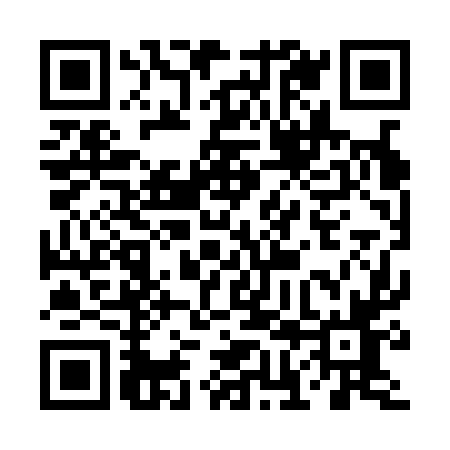 Prayer times for Kourou, French GuianaWed 1 May 2024 - Fri 31 May 2024High Latitude Method: NonePrayer Calculation Method: Muslim World LeagueAsar Calculation Method: ShafiPrayer times provided by https://www.salahtimes.comDateDayFajrSunriseDhuhrAsrMaghribIsha1Wed5:076:1912:283:466:377:452Thu5:066:1812:283:466:377:453Fri5:066:1812:273:476:377:454Sat5:066:1812:273:476:377:455Sun5:056:1812:273:476:377:456Mon5:056:1812:273:476:377:457Tue5:056:1712:273:486:377:458Wed5:046:1712:273:486:377:469Thu5:046:1712:273:486:377:4610Fri5:046:1712:273:486:377:4611Sat5:046:1712:273:496:377:4612Sun5:036:1712:273:496:377:4613Mon5:036:1612:273:496:377:4714Tue5:036:1612:273:506:387:4715Wed5:036:1612:273:506:387:4716Thu5:036:1612:273:506:387:4717Fri5:026:1612:273:506:387:4718Sat5:026:1612:273:516:387:4819Sun5:026:1612:273:516:387:4820Mon5:026:1612:273:516:387:4821Tue5:026:1612:273:526:397:4822Wed5:026:1612:273:526:397:4923Thu5:026:1612:273:526:397:4924Fri5:016:1612:283:526:397:4925Sat5:016:1612:283:536:397:5026Sun5:016:1612:283:536:397:5027Mon5:016:1612:283:536:407:5028Tue5:016:1612:283:536:407:5029Wed5:016:1612:283:546:407:5130Thu5:016:1612:283:546:407:5131Fri5:016:1612:283:546:407:51